Zurückzuleiten bis Mittwoch, 16.03.2016  an: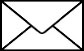 Grund- und Mittelschule Haag i. OB.Schulstr. 1183527 Haag i. OB.Fax: 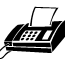 08072/ 917620E-Mail: 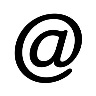 info@vs-haag.deName des Schülers/der Schülern:Name des Schülers/der Schülern:Derzeit besuchte Schule:Wir werden mit insgesamt …………… Personen am Informationsabend teilnehmen.Wir sind leider verhindert, haben jedoch weiterhin großes Interesse an der Aufnahme in die „9+2“-Klasse.Wir werden mit insgesamt …………… Personen am Informationsabend teilnehmen.Wir sind leider verhindert, haben jedoch weiterhin großes Interesse an der Aufnahme in die „9+2“-Klasse.Wir werden mit insgesamt …………… Personen am Informationsabend teilnehmen.Wir sind leider verhindert, haben jedoch weiterhin großes Interesse an der Aufnahme in die „9+2“-Klasse.Ort, Datum:Unterschrift der ErziehungsberechtigtenUnterschrift der ErziehungsberechtigtenOrt, Datum:Unterschrift des Schülers/der SchülerinUnterschrift des Schülers/der Schülerin